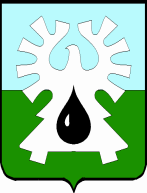 МУНИЦИПАЛЬНОЕ ОБРАЗОВАНИЕ ГОРОД УРАЙХанты-Мансийский автономный округ-ЮграАДМИНИСТРАЦИЯ ГОРОДА УРАЙКомитет по финансам администрации города УрайПРИКАЗот  12.07.2017                                                                                                                   № 76 - од Об уточнении перечня главных администраторовдоходов бюджета города Урай на 2017 годВ соответствии с пунктом 2 статьи 20 Бюджетного кодекса Российской Федерации, в целях своевременного поступления доходов в бюджет города Урай в 2017 году по кодам бюджетной классификации, утвержденным приказом Министерства финансов Российской Федерации от 01.07.2013 №65н «Об утверждении Указаний о порядке применения бюджетной классификации Российской Федерации» (в редакции приказа от 06.06.2017 №84н):1. Исключить из перечня видов доходов администратора доходов бюджета городского округа города Урай Комитета по финансам администрации города Урай на 2017 год, следующий код доходов бюджетной классификации:         - 050 2 02 45559 04 0000 151 «Иные межбюджетные трансферты бюджетам городских округов  на предоставление грантов по итогам проведения конкурса лучших проектов по благоустройству».2. Опубликовать приказ в газете «Знамя» и разместить на официальном сайте органов местного самоуправления города Урай в информационно-телекоммуникационной сети Интернет.         3. Контроль за выполнением приказа возложить на начальника управления учета и отчетности А.Э. Ткаченко. Исполняющий обязанностипредседателя                                                                                                         Л.В. Зорина  